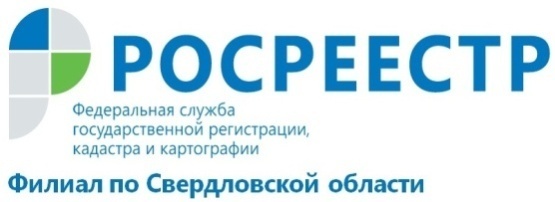 Кадастровая палата консультирует по вопросам недвижимости Филиал Кадастровой палаты по Свердловской области приглашает граждан на консультацию, связанную с оборотом объектов недвижимости. С начала 2018 года более 600 человек составили договоры и получили консультации у специалистов федеральной кадастровой палаты. Сотрудники Кадастровой палаты обладают большим опытом работы в учетно-регистрационной сфере и знанием нормативно-правовой базы, необходимой для проведения консультаций и подготовки проектов договоров. Жители области могут обратиться к специалистам Кадастровой палаты за дополнительными услугами: будь то подготовка договора купли-продажи, дарения или же консультация по документам, необходимым для сделки с объектами недвижимости, и многое другое. Кадастровая палата по Свердловской области напоминает, что квалифицированная консультация поможет предупредить незаконные действия мошенников, которые, как часто это бывает, наносят серьезный ущерб собственникам недвижимости. Государственное учреждение гарантирует быстрое и качественное выполнение всех видов услуг. При этом стоимость консультаций в Кадастровой палате остается одной из самых низких в регионе.Подробнее о получении консультаций, связанных с оборотом объектов недвижимости и составлением договоров в простой письменной форме, можно узнать по телефону Кадастровой палаты по Свердловской области                    8 (343) 295-07-00 доб. 2039,  по адресу: г. Екатеринбург, ул. Красноармейская, д. 92А или электронной почте: seminar@66.kadastr.ru.филиал ФГБУ «ФКП Росреестра» по Свердловской области